Haut du formulaireBas du formulaireHaut du formulaireBas du formulaire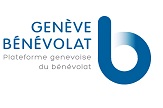 Fiche d’inscription -  Speed meeting du Bénévolat 2017Date et heure : Jeudi 30 novembre de 18h00 à 21h30Lieu : Salle des Fêtes de Carouge, Rue Ancienne 37, 1227 CarougeDélai pour renvoyer la fiche: jeudi 16 novembre 2017 à midià l’adresse suivante: info@genevebenevolat.ch Mme Andréa QuirogaNota bene : ne pas dépasser une page rectoVotre organisationVotre organisationVotre organisationVotre organisationNom de l’organisation Personne de contact Site Internet Fonction Adresse Téléphone NPA / localité Email Domaine d’activité Social   Humanitaire   Handicap   Culture   Sport   Environnement  Politique   Spiritualité  Education   Autre …………. Social   Humanitaire   Handicap   Culture   Sport   Environnement  Politique   Spiritualité  Education   Autre …………. Social   Humanitaire   Handicap   Culture   Sport   Environnement  Politique   Spiritualité  Education   Autre ………….MissionActivités bénévoles proposées  Activités bénévoles proposées   Activités ponctuelles Activités ponctuellesDescription des activités ponctuelles(maximum 3) Activités régulières Activités régulièresDescription des activités régulières(maximum 2)